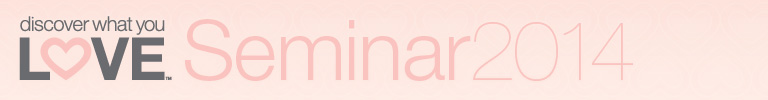 I am so excited about Seminar being right around the corner.  Here are some details you will want to know before you go…. Most all of us are flying in on July 15th to give ourselves some time to catch our breath before the festivities begin!We are staying at the Magnolia hotel again this year.  The Magnolia has created a dedicated group booking website has been created so you can make, modify and cancel their reservations online. We are holding double queen bed rooms and 1 bedroom suites. Be sure to book your hotel as soon as possible so we are sure to get the rooms we need before they drop our block on June 13th.https://resweb.passkey.com/Resweb.do?mode=welcome_ei_new&eventID=11423352Seminar Agenda for Day 0Day 0 July 16th, 201410a – 5pm - Hall A & B - Packet Pickup / Mary Kay Expo11a – 4p Tour of Manufacturing / Corporate10am – 5pm - Hall A – All Star area6pm – 9pm – Hall C - Ruby Go Give Area CelebrationDay 1 July 17th, 2014 – Day 3, July 19th, 20148:30am - Arena – LET THE EXCITEMENT AND LOVE BEGIN!Seminar ends on Day 3 at Noon so be sure to book your return flight after 3pm.